Конспект  непосредственно - образовательной деятельности  с детьми       первой младшей группы с  использованием информационно -  коммуникативных  и  игровых технологийТЕМА: «Веселая игра с матрешками»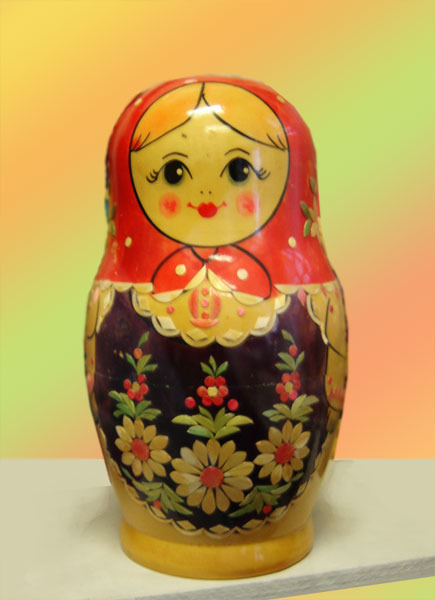 Воспитатель ГБДОУ № 56                                          Ковальчук Светлана Витальевна                                          Калининского района                                           г. Санкт – Петербурга                                          2013 – 2014учебный годВиды детской деятельности: игровая, коммуникативная, познавательно – исследовательская, продуктивная, восприятие художественной литературы.Цели:- познакомить с  народной игрушкой – матрешкой;-формировать понятие, из чего она сделана, как украшена;- развивать умение сооружать постройки по образцу, различать и называть цвета;- расширять словарный запас;-  развивать интерес к народной игрушке, умение украшать игрушку;- вызвать  эмоциональное наслаждение, умение  чувствовать красоту народной игрушки.Планируемый результат: проявляет познавательный интерес к народной  игрушке – матрешке;  старается расширить свои представления об игрушке                 (матрешке).Материалы и оборудования:  деревянная игрушка – матрешка,  игрушка – Ванечка, кукла – Аленушка,  иллюстрации матрешки, цветные кубики, детские большие машины.Содержание организационной деятельности детей.Организационный момент.Дети усаживаются на стулья.Воспитатель:           Подарили мне матрешку.          Допустила я оплошку –          Разложили пополам:         Интересно, что же там?         -  Узнаем, кто еще к нам в гости пришел?Воспитатель показывает матрешку.Основная  часть.Воспитатель: - Давайте построим кукле – матрешке домик..- Что будем строить? Дети:- Домик.Воспитатель: - Она  будет  там жить.- Кто будет жить в домике?Дети:- Матрешки.Дети вместе с воспитателем строят произвольно домик с крылечком, башенки .. 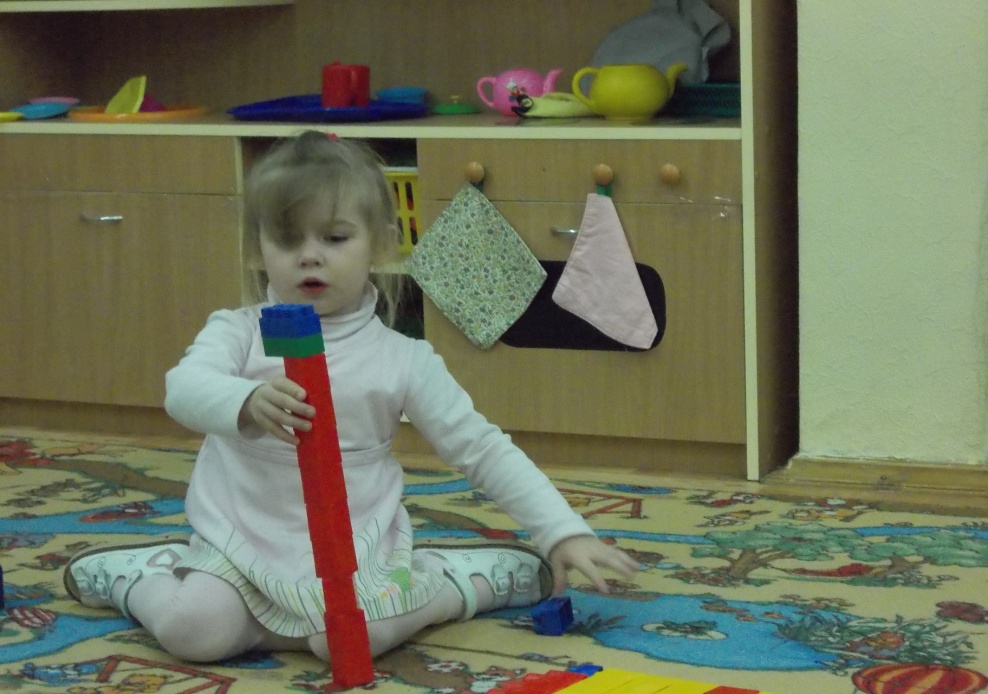 В домик входит матрешка, смотрит в окошко, ждет гостей.Раздается гудок машины « би- би –би». Это приехал Ванечка – игрушка – кукла. Ванюша и матрешки идут навстречу друг другу.Воспитатель: - Здравствуйте, матрешка! Здравствуй,  Ванечка!Воспитатель делает вежливый поклон головой. Куклы здороваются с детьми. Ванюша: « Матрешка, а где твои сестренки?»Воспитатель:- Ребята, давайте их позовем! Дети и куклы зовут матрешку Аленушку. Аленушка (появившись из открывающейся матрешки): « Здравствуйте, дети, здравствуй, Ваня, это я, Аленушка».Таким  же образом выходят и здороваются остальные матрешки. Когда все матрешки в сборе, они  и дети поют веселую песенку.Физкультминутка:Мы веселые матрешки, ( руки сложены « полочкой»)Ладушки, ладушки (хлопки).На ножках у нас сапожки (ножки вперед)Ладушки, ладушки (хлопки).В сапожках наших пестрых( руки на пояс).Ладушки, ладушки (хлопки).Мы похожи, словно сестры( руки сложены « полочкой»).Ладушки, ладушки (хлопки).Игры с куклами.Воспитатель  вместе с куклой Ванечкой предлагает покатать матрешек  в машине.Затем куклы играют  в прятки.Воспитатель  считает:- Огуречик , огуречик, не ходи на тот конечик, там мышка живет, тебе хвостик отгрызет.Матрешки прячутся одна в другую,  дети прячут их в ладонях. Ваня ищет, находят их. Затем Ваня прячется в домик, дети и большая матрешка, его находят. Рефлексия.Матрешки поиграли и уходят. Самая маленькая матрешка Таня спряталась в  Машеньку. Ваня: « Ай  - ай – ай».Воспитатель:- Дети, что Таня забыла сказать?Дети: До свидание! До свидание!Воспитатель:- Правильно попрощаться!  Все матрешки прощаются и прячутся одна в другую. Ваня садиться, и уезжает, большая матрешка и дети  машут ему платочками